Kontaktuppgifter Brf Björlin fastighetsserviceVid kontakt för felanmälningar och övriga frågor nås vi enligt nedanstående.Primärt skall felanmälan göras via Optimals hemsida.Akuta ärenden vardagar 07:00-16:00, ring tekniska förvaltaren.FELANMÄLAN:Felanmälan till Optimal Service:      www.optimalservice.se/felanmalan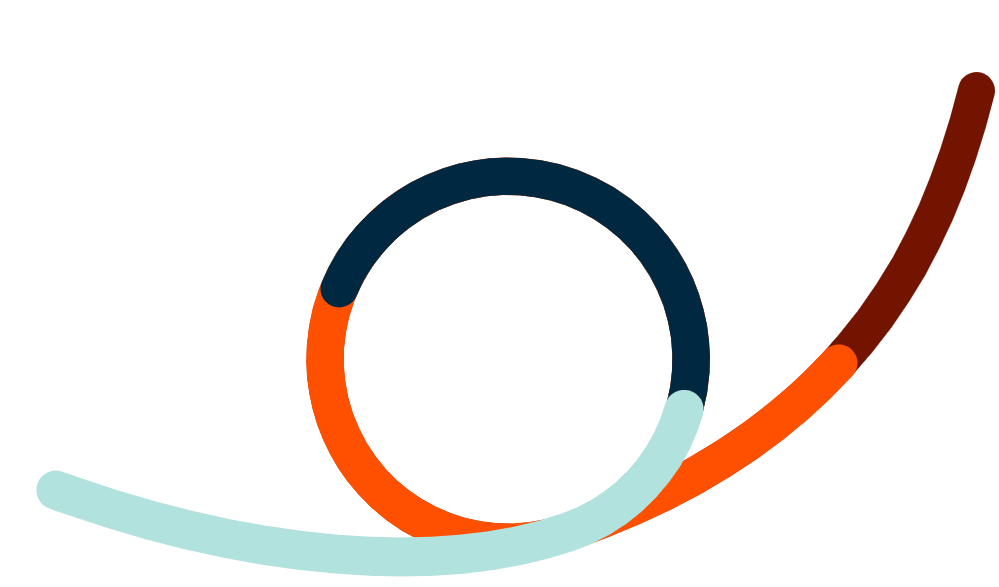 Vid övriga ärenden 07:00-16:00 vardagar:    Teknisk Förvaltare: Kroni QeriqiTel nr: 031-300 01 79Mail: kroni.qeriqi@optimalservice.seJour vid akuta ärenden vardagar efter 16:00 och helger:072-999 40 00Följande skall anges vid kontakt med Optimal Jour:- Namn/telefonnummer/kontaktperson- vilken lägenhet/butik samt adress- Beskrivning av problemet  Vid brand eller risk för personskador ring 112  Med vänliga hälsningarStyrelsen / Optimal Service